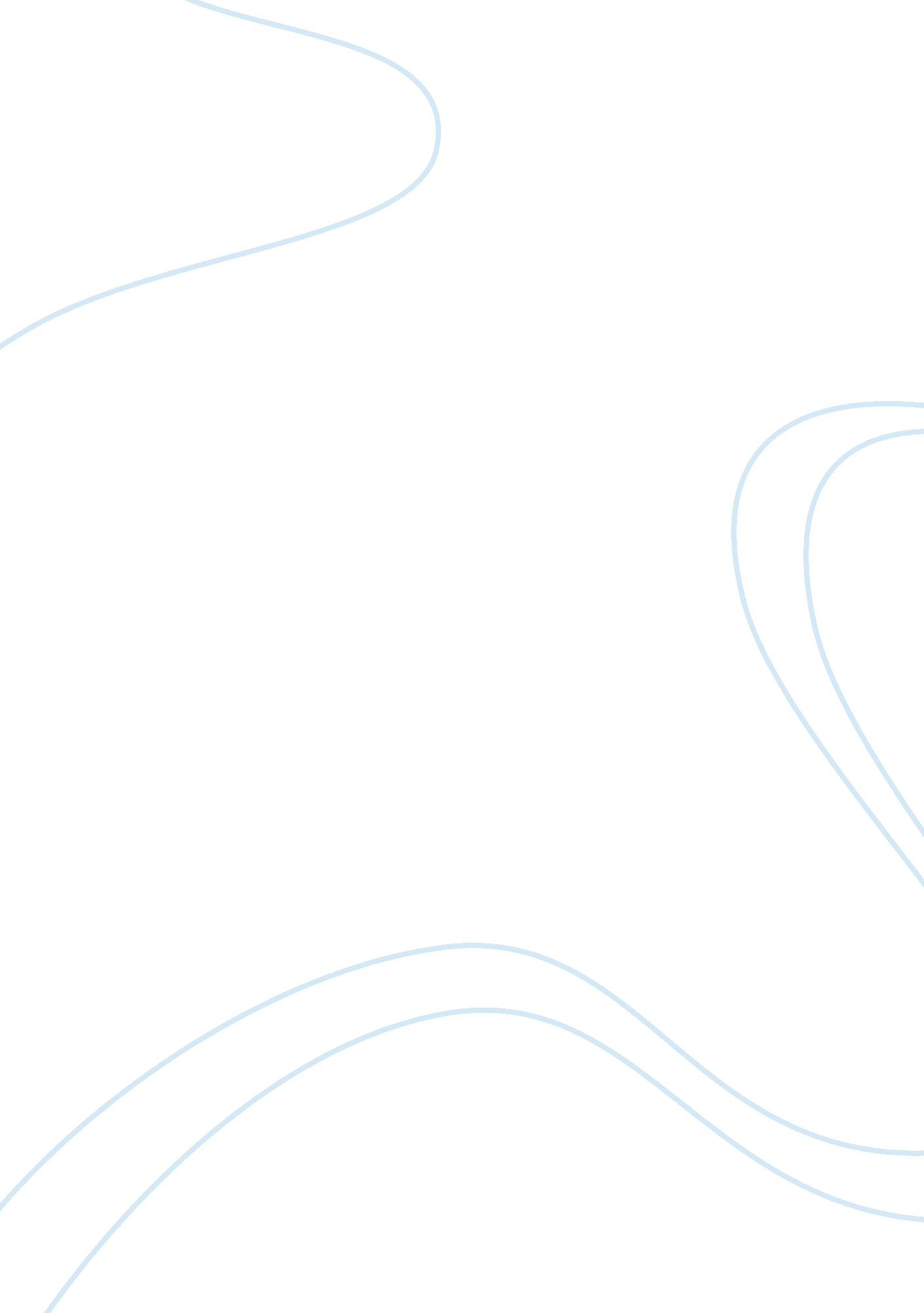 Managing corporate life, student life and personal life at the same timeProfession, Student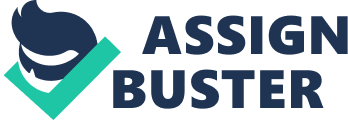 Managing Corporate Life, Student Life and Personal Life at the Same Time Kazi Abdullah Yeasir 061243030 English 105, Section 1 Mr. Abdus Salim December 19, 2010 Introduction There was a story of a little boy who used to hold hand of his father when crossing the streets, gossip for a long time, even the whole day along. He used to play with his father, go for fishing and most importantly he felt much secured being around his father. But he couldn’t spent his life with his father not for a long time. One fine morning he rose up, and found out that his father was no more in this world. It was like a thunder storm striking at the top of his little fairytale world. He did not only loose his father, but also he lost his mother, his brother, in simpler unfortunate words, he lost his whole world. Since he was a very mature kid, he soon realized that, he needs to get out of his depressive illness and need to focus on things that are going to matter in future. To earn his living he started to look for jobs here and there. He realized that, without his friends he didn’t have any other known people. He got a job in a small consultancy firm. He was very charming, friendly and very social. His extra skills supported him to impress the boss. But he wasn’t a kind of a lad who would do anything not to put his job in jeopardize, which in other words lead toward the fact that, he had to maintain good relations with his friends as well. Very soon, when he thought he saved enough money, he applied in a near by collage to re-start his academic path. He got selected. His work, his class and his friends are all the things he has in his life. No matter, under how much pressure he was in, he never let others feel any problems wining about his problems. In fact, he maintained his academic career, job life, and his personal life so nicely, that sometimes his friends couldn’t hold the appreciation. From this story it is easily seen that, in life people fall into many situations from which they need to re-start their lives. But to maintain a good and balanced lifestyle the management of time is necessary. Here we are focusing on student employees who are doing the most difficult things by managing their corporate life, student life and also their personal life. Background To maintain the normal thoroughness of life one student must need to focus on their own studies along with a little extra with their ambition in life. For doing my research I have selected this topic because most of the students of North South University are going for part-time jobs, but most of them do not even have the idea of the hard activities they might have to face. I have interviewed several students working on several multinational companies like; Grameenphone, Robi, Banglalion, Qubee etc. I have also talked with some career councilors from BDjob. com and also the career councilor of North South University. Some organizations in Bangladesh facilitates student to have part-time jobs. They provide the flexibility of doing their studies and also the flexibility of money that they can earn while being a student. Some of them are well renowned multinational like Grameenphone Limited, Banglalion, Citycell, Axiata Telecom Bangladesh Ltd. etc. Hypothesis Even though it is very tough and nearly impossible, some students of NSU have proven that they can manage their life being an official, a student and also a complete human being. I have decided my null hypothesis that NSU students can manage their time for all their activities. On the other hand, NSU students cannot maintain the work pressure for a long time and they quit from their job and other extra activities to give more concentration into studies; this is my alternative hypothesis. Methodology In order to study my targeted areas I have used both primary and secondary resources. âž¢ Primary Sources: To complete my research paper I tried to gain most of my information through primary sources. A very few of my information was based on secondary sources. To collect my primary information I prepared a questionnaire and surveyed around 35 student workers at NSU and AIUB as they were my main target for the survey. âž¢ Secondary Sources: I have also taken help from secondary sources. But I realized that there were not enough up to date resources about the current situation of gender discrimination in garment sector in Bangladesh. Therefore, my secondary research will mainly consist of articles taken from the internet and news papers. I will be using the typical search engines like Google, Yahoo, Wikipedia and various online newspaper websites. I may also survey on other garments if necessary. I must say all of the information was up to date and they were very necessary for this research paper. Primary Data Analysis Questionnaire Analysis Age Group? a) 13-17 b) 17-21 c) 21 and above [pic] The people to whom I made the survey, I wanted to know the actual age limit of them who suit with this survey. The options were given as 13-17, 17-21 and 21 & above. 100% student thinks that student aging 21 and above is the target people. It means that 0% thinks that other two age limits are not appropriate. What is the monthly Income are you getting now? a) 4000 — 6000 b) 6000 — 8000 c) 8000 — 10000 d) 10000 and above [pic] Here students who are working part time they were asked about their scale of salary. First, the portion represents the percentage of the people who get salary from Tk. 4000 to Tk. 6000. The second portion represents the people who get salary from Tk. 6000 to Tk. 8000. The third, leading portion, represents the people who get salary from Tk. 8000 to Tk. 10000. The fourth portion symbolizes the people who get salary from Tk. 10000 and above. 5%says that they get salary from Tk. 4000 to Tk. 6000, 60% says that they get salary from Tk. 6000 to Tk. 8000and 25% says that they get salary from Tk. 8000 to Tk. 10000. On the other hand, 10% says that they get salary from Tk. 10000 and above. What is the monthly Income that you desire? a) I am happy with what I’m getting b) 8000 - 10000 c) 10000 — 15000 d) 15000 and above [pic] Then they were asked about their desired monthly income. The options are I am happy with what I am getting, 8000- 10000, 10000- 15000, 15000 and above. 5% voted for I am happy with what I am getting, 25% voted for 8000-10000, 50% voted for 10000- 15000 and 20% voted for 15000 and above. What type of job are you now involved in? a) Call center b) Consultancy c) Investments d) Other, please specify ________________________ [pic] The next question was about job type and the options are call center, consultancy, investments and other, please specify. Most of the students work in call centers and the percentage is 45%, 22% students work in consultancy firm, 30% work in investments area and 3% mentioned the other, please specify option. What is the key thing that drives you the most for doing a part-time job? a) Pocket money b) Self Independence c) Family Reason d) Others. Please Specify _______________________ [pic] Next question was about finding out the driving force of doing part time jobs. The options are pocket money, self independence, family reason and others, please specify. 20% chose pocket money, 65% chose self independence, 5% chose family reason and rest 10% chose others, please specify option. How much time do you usually spend at office in a day? a) Less than 10 hours b) 10 - 15 hours c) 15 — 20 hours d) More than 15 hours [pic] Above figure is the graphical presentation of how much time students spend in the office in a day. The options are less than 10 hours, 10- 15 hours, 15-20 hours and more than 15 hours. 80% of them voted for less than 10 hours, 15% voted for 10-15 hours, 5% voted for 15- 20 hours and no one voted for more than 15 hours. How much time do you usually spend with your family members in a week? a) 10 - 15 hours b) 15 — 20 hours c) More than 15 hours [pic] Above figure is the graphical presentation of how much time students spend with their families in a week. The options are 10- 15 hours, 15-20 hours and more than 15 hours. 0% of them voted for 10-15 hours, 0% voted for 15- 20 hours and obviously 100% voted for more than 15 hours. Rank the following into your preference- (1-most important, and 2, 3, 4 onwards) a) Family ________________ b) Friends ________________ c) Education ______________ d) Job ___________________ e) Relations _______________ [pic] Then they were asked to rank their preferences and their options are family, friends, education, job and relations. 30% think that family is the first preference, 5% prefer friend, 25% prefer education, and 30% has a preference for job 10% prefer relation. Do you think it is important to have a good job for career building while you are studying a) Yes b) No [pic] Next question was about to find out the importance of having a good job for career building while studying. 85% think it is very important oh having a job while 15% think job is not that much important while studying. If you were given financial stability would you go for jobs still, or do more study? a) Yes b) No c) I would take my chances [pic] If students are financially stabled, will they go for a part time job? The options are yes, no and I would take my chances. 35% chose the option yes, 105 chose no and 55% chose the option Do you think yourself as a successful person maintaining all the responsibilities? a) Yes b) No c) May be [pic] Lastly students were asked about the successfulness of maintaining all the responsibilities altogether. 25% voted for yes, 65% voted for no and 10% voted for may be option. Secondary Data Analysis After going through some books and journals I found out that time management of a student should be followed strictly through some guidelines. We found out that Good time managers: âŠ• plan for the unplanned âŠ• follow a schedule that can adapt to changes. âŠ• get the important things done. âŠ• are productive. âŠ• can juggle several activities. âŠ• have their short and long term goals in mind. âŠ• may keep a daily, weekly and monthly schedule Time Management Techniques for Students (from Becoming a Master Student by Dave Ellis) âˆš Study difficult or boring subjects first. âˆš Be aware of your best time of day–study when you’ll be alert. âˆš Use waiting time (study note cards while on the bus or standing in line) âˆš Ask: Am I being too hard on myself? Recognize your accomplishments! âˆš Use a regular study area or a library. âˆš Pay attention to your attention–are you focusing? âˆš Get off the phone. âˆš Learn to say no. âˆš Get ready the night before. âˆš Avoid noise distractions âˆš Notice how you misuse your time and change your habits. âˆš Ask: Would I pay myself for what I’m doing right now? If yes, keep going! Student Strategies Some of the following comments from university students at the end of their first year discuss issues of study and time that might sound familiar (Field, Gilchrist & Gray, 1989). The comments are about two areas: planning ahead without getting obsessed about it, and developing effective habits for dealing with worry and stress. Trying to plan ahead without going overboard: “ Compared to school, it’s not that the work is harder, it’s just that it’s more detailed and therefore more time-consuming“ “ Instead of procrastinating, start thinking about the assignment right away so that you’re the first one to get to the books. Most importantly, if you get a good start on an assignment you allow yourself enough time to deal with any unexpected problems" Developing effective habits for dealing with worry and stress: “ Even though I’m not finding everything awful or the workload too great, I get anxious sometimes. Last week, for example, I was sick and didn’t get half as much done as I had planned. So I have more to do this week. I’m finding right now that I can’t get all my reading done. So I just have to read what is most important, as I know I can’t possibly read every single thing" Summary of Research Findings Through analysis and extensive research some of the basic facts came out. It is like that, students usually do not want to work while they are at their student life. They usually go for jobs when they fall into the real truth of the outside world. They find themselves in the “ no man’s land" when they find their living being in a tough condition. Students go for jobs mainly two reasons the main reason is that they have to ensure their future, current living condition. Moreover, students have to maintain their study life with their personal life. My null hypothesis becomes true as it is proven that student can maintain their study life, personal life and also a job life very effectively. Conclusion While conducting this research paper I have been acquainted with some true facts of life which would have been otherwise concealed forever. I have come to know the there are a lot of people who are facing the reality of life. They do not have the actual backup from their own families. They engage themselves with jobs, business, and some other activities to earn money. It is a touchy think that we should as the reality of life. And after the overall evaluation, it is easily found that, students can maintain their life even though it is very tough for them but they have proven the fact and being a perfect human being. References Covey, S. (1990), The Seven Habits of Highly Effective People, Simon & Shuster, New York. Field, D, Gilchrist, G & Gray, N. (1989), First Year University: A Survival Guide. Ontario Institute for Studies in Education. Northedge, A. (1990), The Good Study Guide, The Open University, Milton Keynes. Ellis, D. (2009), Becoming A Master. 